三年級畢業生腳踏車臨時停車位注意事項騎乘腳踏車同學不再騎在外道，需與一二年級排隊，遵循導護志工指示引導過馬路。各班腳踏車已規劃完畢，請依照地上所劃之班號停放。放學時請依紅色箭頭指示放學(如圖)，須過馬路者(往太平方向亦同請至舊衣回收箱前待轉，按照導護老師指揮過馬路。請勿再舊衣回收箱前上車騎乘，避免與待轉車衝撞。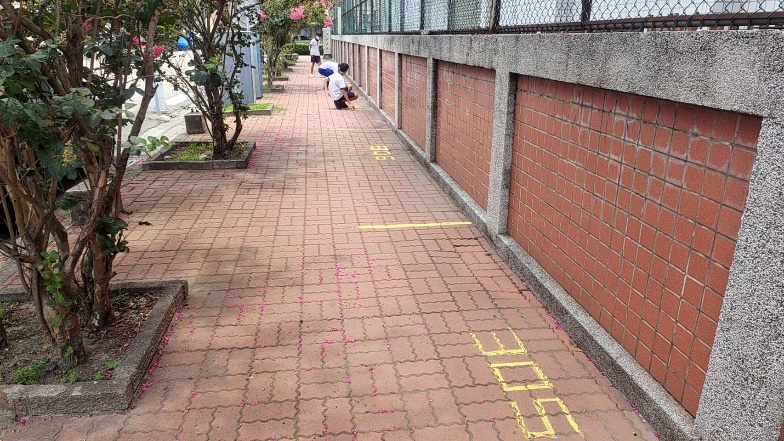 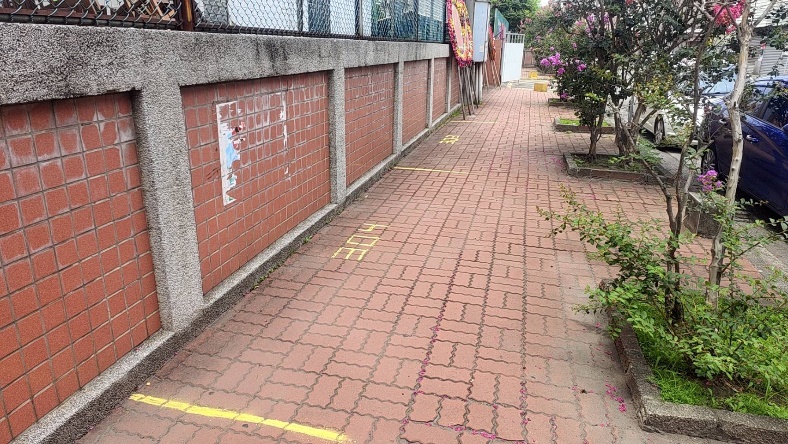 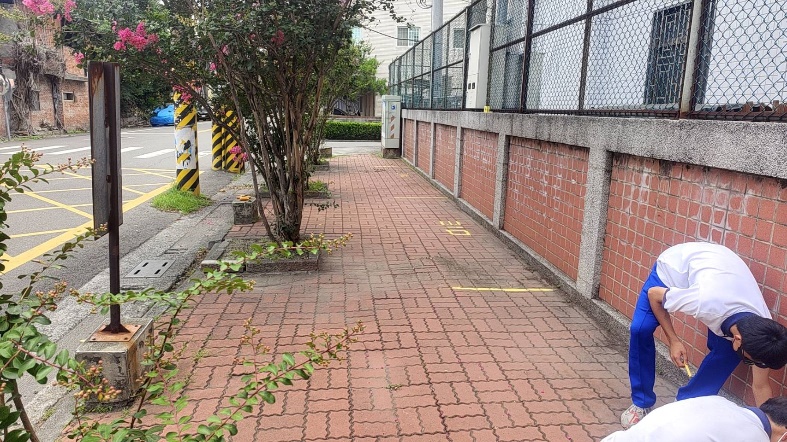 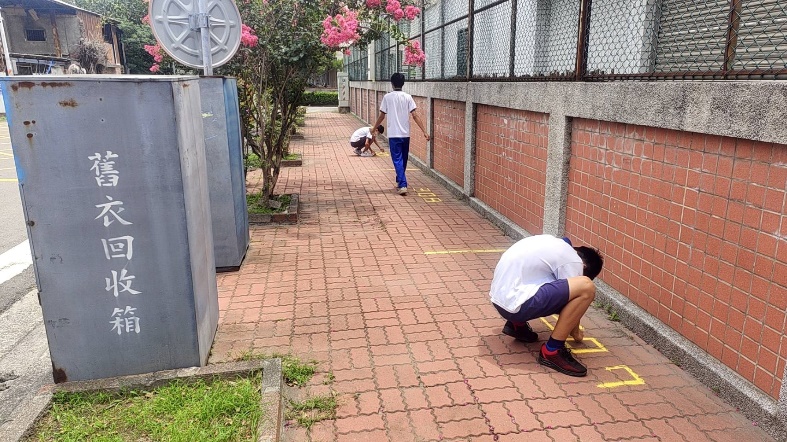 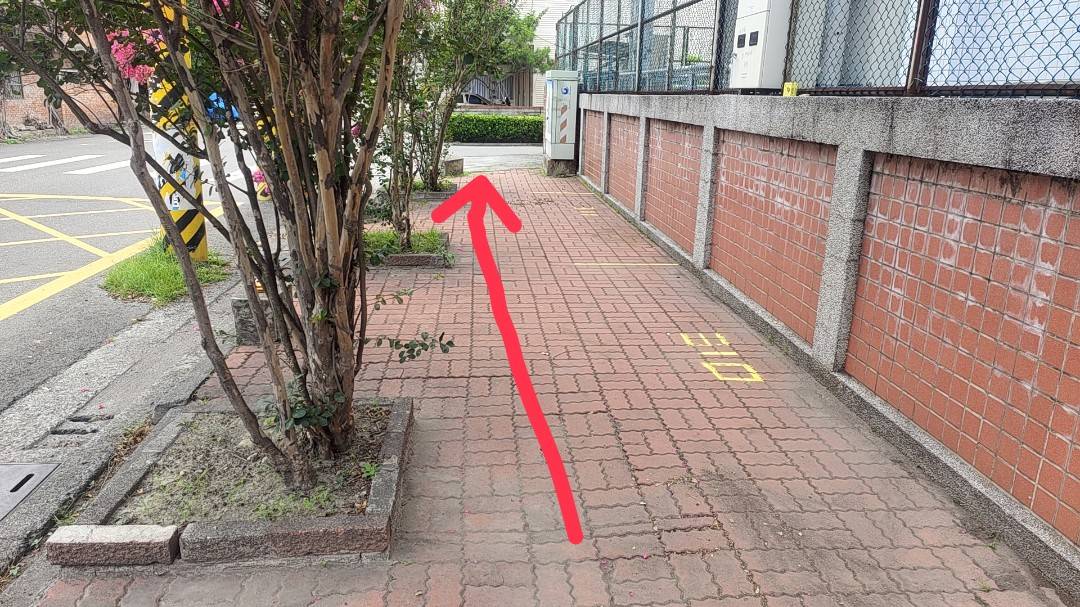 